SPECIAL MOBILE EQUIPMENT GUIDELINES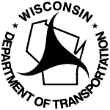 Wisconsin Department of TransportationMV2953        10/2016Unless exempted under s.341.05 Wis. Stats.,a fee of $18   ORa fee which is 10% of the fee prescribed for a motor truck of the same weight under s.341.24(2) Wis. Stats., whichever is greater, shall be paid to the department for annual registration of the following types of special mobile equipment:A motor truck or traction well-drilling rig permanently equipped with a well-drilling outfit and used exclusively for well-drilling purposes.A motor truck or traction sawmill or corn-sheller rig permanently equipped with a portable sawmill or corn-sheller outfit and used exclusively for sawmill or corn-sheller purposes.A trailer, not used “for hire”, and used for transporting any ditching machine, which is used exclusively for farm ditching or for the loading of gravel or other road material, and which has a dipper capacity not to exceed 5/8 of a yard.A mobile crane or trench hoe used for bridge or building construction, for ditching and excavating, for heavy machinery removal or installation, or for loading and handling of heavy articles.A motor truck on which is mounted feed grinding and mixing equipment and used exclusively as a portable feed mill.A motor vehicle, not used “for hire”, and used in conjunction with a trailer on which is permanently mounted equipment used for wood chipping and screening.A trailer on which is permanently mounted equipment used exclusively for wood chipping and screening.A motor vehicle, trailer, or semi-trailer, if operated empty or transporting the equipment of the owner to or from a certain location, when such operation at the location is any of the following:The production of agricultural lime.The clearing of land, building of dikes, or terracing and ditching for the purpose of soil erosion control, farm drainage or forestry.The performance of work on a contract for the construction or maintenance of highways or airports for the United States, the state or any political subdivision.FEE INFORMATIONThe full year fee is required, even though the vehicle may have been out of operation during part of the year.  
Fees may be prorated from the beginning of the month in which the vehicle is first operated to the end of the registration year:If there has been a change in ownership, ORIf it is the first registration of the vehicle in Wisconsin.Special UX (SUX) Annual License Plates Only – December Expiration (Not eligible for quarterly or consecutive monthly registration)Year:      		Make:      		VIN:Only one license plate will be issued to any type of vehicle. Attach the license plate to the rear of a truck or trailer and to the front of a tractor.If you have questions, call (608) 264-7447 or write to the Wisconsin Department of Transportation, P.O. Box 7949, Madison, WI 53707-7949.With whom do you have a contract?With whom do you have a contract?For which governmental agency is the work performed?For which governmental agency is the work performed?GROSSWTWTCLASSJANFEBMARAPRMAYJUNJULAUGSEPOCTNOVDEC4,500A18.0016.5015.0013.5012.0010.509.007.506.004.503.001.506,000B18.0016.5015.0013.5012.0010.509.007.506.004.503.001.508,000C18.0016.5015.0013.5012.0010.509.007.506.004.503.001.5010,000X18.0016.5015.0013.5012.0010.509.007.506.004.503.001.5012,000D20.9019.1617.4215.6813.9312.1910.458.716.975.233.481.7414,000Y24.6022.5520.5018.4516.4014.3512.3010.258.206.154.102.0516,000E28.3025.9423.5821.2318.8716.5114.1511.799.437.084.722.3620,000F35.6032.6329.6726.7023.7320.7717.8014.8311.878.905.932.9726,000G47.5043.5439.5835.6331.6727.7123.7519.7915.8311.887.923.9632,000H60.9055.8350.7545.6840.6035.5330.4525.3820.3015.2310.155.0838,000J77.2070.7764.3357.9051.4745.0338.6032.1725.7319.3012.876.4344,000K92.1084.4376.7569.0861.4053.7346.0538.3830.7023.0315.357.6850,000L106.3097.4488.5879.7370.8762.0153.1544.2935.4326.5817.728.8654,000M113.50104.0494.5885.1375.6766.2156.7547.2937.8328.3818.929.4656,000N120.90110.83100.7590.6880.6070.5360.4550.3840.3030.2320.1510.0862,000P136.70125.31113.92102.5391.1379.7468.3556.9645.5734.1822.7811.3968,000Q154.30141.44128.58115.73102.8790.0177.1564.2951.4338.5825.7212.8673,000R175.50160.88146.25131.63117.00102.3887.7573.1358.5043.8829.2514.6376,000S208.10190.76173.42156.08138.73121.39104.0586.7169.3752.0334.6817.3480,000T256.00234.67213.33192.00170.67149.33128.00106.6785.3364.0042.6721.331234567891011121314151617